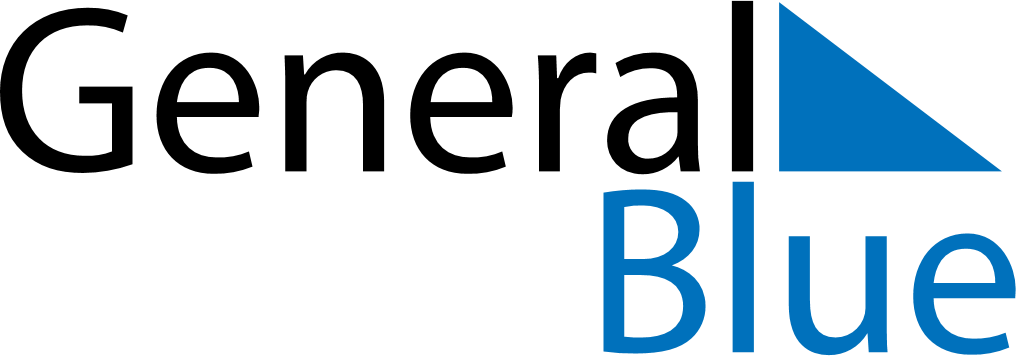 2025 – Q2Croatia  2025 – Q2Croatia  2025 – Q2Croatia  2025 – Q2Croatia  2025 – Q2Croatia  2025 – Q2Croatia  AprilSundayMondayTuesdayWednesdayThursdayFridaySaturdayApril12345April6789101112April13141516171819April20212223242526April27282930AprilMaySundayMondayTuesdayWednesdayThursdayFridaySaturdayMay123May45678910May11121314151617May18192021222324May25262728293031MayJuneSundayMondayTuesdayWednesdayThursdayFridaySaturdayJune1234567June891011121314June15161718192021June22232425262728June2930JuneApr 20: Easter Sunday
Apr 20: Orthodox EasterApr 21: Easter Monday
Apr 21: Orthodox Easter MondayMay 1: Labour DayMay 11: Mother’s DayMay 30: National DayJun 6: Feast of the Sacrifice (Eid al-Adha)Jun 19: Corpus ChristiJun 22: Anti-Fascist Struggle DayJun 25: Independence Day